В связи с вступлением в силу решения Думы городского округа Большой Камень от 28 января 2016 года № 398 «О внесении изменений в Положение об условиях оплаты труда выборных должностных лиц органов местного самоуправления и муниципальных служащих в органах местного самоуправления городского округа Большой Камень» ПОСТАНОВЛЯЮ:1. Часть 3 статьи 5 Правил внутреннего трудового распорядка Думы городского округа Большой Камень, утвержденных постановлением председателя Думы городского округа ЗАТО Большой Камень от 1 сентября 2011 года № 3-П, изложить в следующей редакции:«3. При совмещении должностей, исполнении обязанностей временно отсутствующего работника без освобождения от работы, определенной трудовым договором, устанавливаются доплаты к должностным окладам. 
В целях стимулирования труда конкретный размер доплаты каждому работнику определяется его соглашением с работодателем и составляет не более 30% должностного оклада временно отсутствующего работника.».2. Специалисту 1 разряда организационного отдела аппарата Думы городского округа Большой Камень (Гуйда А.Д.):а) ознакомить муниципальных служащих аппарата Думы городского округа Большой Камень под роспись с изменениями Правил трудового распорядка Думы городского округа Большой Камень;б) разместить настоящее постановление на официальном сайте органов местного самоуправления городского округа Большой Камень в сети «Интернет» www.bk.pk.ru. 3. Настоящее постановление вступает в силу со дня его подписания.Глава городского округа                                                              Д.Л. ЧернявскийС постановлением ознакомлены:	          			Гуйда А.Д.			                                        			Екимова О.В.			                                        			Жидяева Н.А.			                                        			Ладыченко А.С.			                                        			Рудак Е.Ю.			                                        			Шевяков М.В.Начальник юридического отделааппарата Думы городского округа_______________  М.В. Шевяков          личная подпись______________                датаРуководитель аппарата Думы городского округа_______________  Е.Ю. Рудак          личная подпись______________               дата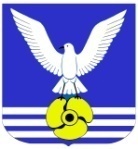 Г Л А В АГОРОДСКОГО  ОКРУГА  БОЛЬШОЙ  КАМЕНЬП О С Т А Н О В Л Е Н И ЕГ Л А В АГОРОДСКОГО  ОКРУГА  БОЛЬШОЙ  КАМЕНЬП О С Т А Н О В Л Е Н И ЕГ Л А В АГОРОДСКОГО  ОКРУГА  БОЛЬШОЙ  КАМЕНЬП О С Т А Н О В Л Е Н И Е23.03.2016№ 4 -ПО внесении изменений в Правила внутреннего трудового распорядкаДумы городского округа Большой Камень